Тур в Париж без ночных переездовБерлин – Амстердам – Брюссель* - Париж – Кёльн* - Познань*Программа тура1 день. Выезд в ЕСОтправление из Минска в 3 утра с ДС Дружная (обратный выход с железнодорожного вокзала Минска). Возможен выезд накануне вечером в зависимости от обстановки на границе. Транзит до Бреста (возможно на поезде). Прохождение границы на рейсовом автобусе либо на занявшим очередь туристическом автобусе. Транзит по Польше. Ночлег на границе Польши и Германии.2 день. БерлинЗавтрак. Собираем вещи из отеля и отправляемся в Берлин. По приезду мы отправляемся на пешеходную экскурсию по Берлину (20 евро оплачивается самостоятельно экскурсоводу): Александр-Плац и Музейный остров, пройдемся по старому Берлину, увидим Телевизионная башню. После экскурсии Вам будет предоставлено свободное время. Желающим предлагаем посетить автобусную экскурсию “Секреты Берлина”. Вы увидите самый большой остаток берлинской стены, тут целуются Брежнев и Хонекер, Сони центре, памятник Холокосту, Рейхстаг, Бранденбургские ворота. (15 евро). Вечером отправление ночлег в Голландию. Ночлег.3 день. Амстердам, БрюссельЗавтрак. Выселение из отеля и небольшой переезд в Амстердам.В пригороде Амстердама возможна экскурсия в деревню с посещением голландской сыроварни, где делают твердый сыр искусно вырезают деревянные башмачки — кломпы, в которых голландцы ходят до сих пор (10 евро).
Далее обзорная экскурсия по Амстердаму с гидом (28 евро оплачивается самостоятельно экскурсоводу, обязательно). Столица Нидерландов – город, который нельзя сравнить ни с одним другим. Его каналы, мосты, бесчисленные велосипедисты никогда не перестанут привлекать сюда путешественников со всего света. Во время экскурсии Вы увидите самые знаковые места города – площадь Дам, Королевский Дворец, главную улицу города Дамрак, Рейксмюзеум, Синий мост, Монетную башню – и ощутите истинный дух северной Венеции. Свободное время.Желающим предлагается дополнительная экскурсия по кварталу Красных фонарей в Амстердаме. Во время этой экскурсии Вы познакомитесь с абсолютно другой Голландией. Это уникальное место, центр европейского секс-туризма, мини-Таиланд в сердце Европы. Гид расскажет Вам об истории легализации проституции в Голландии и о множестве подводных камней, сопровождающих эту легализацию. Во время экскурсии Вы узнаете о достопримечательностях амстердамской Старой Стороны и Чайна-таун, который также славится своим бурным прошлым (20 евро).Вечером переезд в отель на границе Бельгии и Франции. По дороге предлагаем посетить Брюссель – столицу Королевства Бельгия, ставшего родиной кружева, гобеленов, картофеля фри, шоколада пралине, вафель, комиксов, саксофона и пива сорта ламбик. Экскурсия по городу с гидом с посещением самой красивой площадью Европы, а также познакомитесь с символом Брюсселя – Писающим мальчиком (20 евро).Заселение в отель во Франции. Ночлег.4 день. ПарижЗавтрак. Переезд в Париж. Отправление на обзорную экскурсию по Парижу (20 евро оплачивается самостоятельно экскурсоводу). Мы увидим Лувр и Эйфелеву башню, Елисейские поля, центр Помпидур, Трокадеро, набережную Сены, Триумфальная Арка, дом Инвалидов, Пантеон. Свободное время.Желающим предлагаем посетить увлекательные дополнительные экскурсии:Экскурсия по Монмартру (15 евро). Монмартр – это возвышенность, холм в самом сердце Парижа, на вершине которого величественно возвышается собор Сакре-Кёр или собор Сердца Христова. Монмартр знаменит еще и тем, что это и творческий центр Парижа. Здесь снискали славу все известные и выдающиеся художники. Площадь Тертр или площадь художников, до сих пор бурлит жизнью и предлагает увезти частичку того самого Парижа с собой.Экскурсия по вечернему Парижу (20 евро). По истине завораживающее зрелище откроется нам на Париж в ночное время, когда включается вечерняя иллюминация и столицу украшают миллионы огней. Для нас в новом амплуа откроются и оставят в памяти только яркие образы Триумфальная Арка, мост Мирабо, Марсово поле, несравненные Елисейские Поля. А завершим экскурсию на площади Трокадеро в районе Ла-Де-Франс с бокалом шампанского.Вечером заселение в отель в Париже, либо пригороде. Ночлег.5 день. ПарижЗавтрак. Выселение из отеля. Свободное время в Париже.Желающим предлагаем посетить:Поездка в Версаль (35 евро) – загородную резиденцию французских королей, построенную по прихоти самого видного монарха Франции – Короля-солнце Людовика XIV, любившего окружить себя исключительной роскошью и купаться в лучах возведенного в собственную честь величия. В замке вы можете полюбоваться роскошными апартаментами короля и королевы и незаметно повальсировать в знаменитой Зеркальной галерее, а также прогуляться по славным садам и паркам Версаля – вершине творчества придворного архитектора Людовика XIV Андре Лёнотра.Возвращение в Париж.Круиз по реке Сена (16 евро). Круиз по «артерии Парижа» знаменитой Сене с аудиогидом. Необычайные виды на набережную и мосты французской столицы.Подъём на башню Монпарнас (18 евро). Любители захватывающих видов приглашаются на смотровую площадку Монпарнас, которая располагается на крыше небоскреба высотой в 210м, откуда с высоты птичьего полета просматриваются многие достопримечательности Парижа, включая его главный символ – Эйфелеву башню.Вечером переезд в отель в город Валансьен. Осмотр города с сопровождающим (12 евро оплачивается самостоятельно экскурсоводу). Вы увидите базилику Нотр-Дам-дю-Сен-Кордон, «Испанский особняк» XVI века, башню Доден XIV века, центральная Ратуша.Заселение в отель. Ночлег.6 день. КёльнЗавтрак. Далее переезд на ночлег на границе Польши и Германии. По дороге предлагаем посетить Кёльн (20 евро по желанию). В ходе экскурсии Вы увидите Кёльнский собор Пресвятой Богородицы и Святого Петра (самый большой собор в Европе, строительство началось с 13-го века), 12 церквей в центре города (город был столицей католицизма в Германии), римские развалины, замок Белый дом и Ратуша.Вечером заселение в отель. Ночлег7 день. Познань, Приезд в МинскЗавтрак. Раннее выселение и отправление в Минск. По дороге предлагаем посетить Познань (12 евро по желанию). Прибытие поздно вечером.В стоимость тура входит:Проезд на комфортабельном автобусе;6 ночлегов в гостиницах с завтраками;Сопровождение русскоговорящим гидом по маршруту.В стоимость не входит:Туристическая услуга – 100 BYN на человека;Виза;Страховка;Конкретизация места 10 евро по желанию;Обзорные экскурсии по Берлину, Амстердаму и Парижу, осмотр Валансьена с сопровождающим (оплачиваются каждая по 20 евро самостоятельно на маршруте экскурсоводу обязательно, итого 80 евро)Передвижение по Парижу на общественном транспорте;Дополнительные экскурсии по желанию;Городской налог во Франции и Германии (от 1 до 5 евро в сутки в зависимости от город проживания).Туристическое агентство «Вит-Орбис» не несет ответственности за изменение программы тура. Туристический оператор оставляет за собой право вносить некоторые изменения в программу тура без уменьшения общего объема и качества услуг, осуществлять замену заявленных отелей на равнозначные (в случае обстоятельств, вызванных причинами, от фирмы не зависящими). Туристический оператор не несет ответственности за задержки, связанные с простоем на границах, пробками на дорогах. Время  прибытия указаны ориентировочно.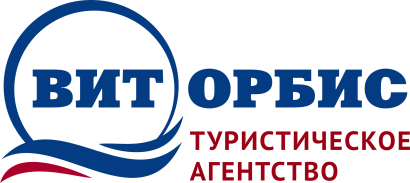          Республика Беларусь 210009                                г. Витебск, ул. Чапаева, 4-38                                                            Тел./факс: +375 (212) 265-500МТС: +375 (29) 5-110-100                     www.vitorbis.com      e-mail: vitorbis@mail.ruДаты заездовЦена28.04.2024 - 04.05.2024430  €05.05.2024 - 11.05.2024430  €09.06.2024 - 15.06.2024430  €14.07.2024 - 20.07.2024430  €11.08.2024 - 17.08.2024430  €15.09.2024 - 21.09.2024430  €06.10.2024 - 12.10.2024430  €